TERCERA GENERACIÓN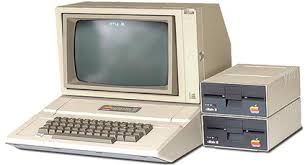 